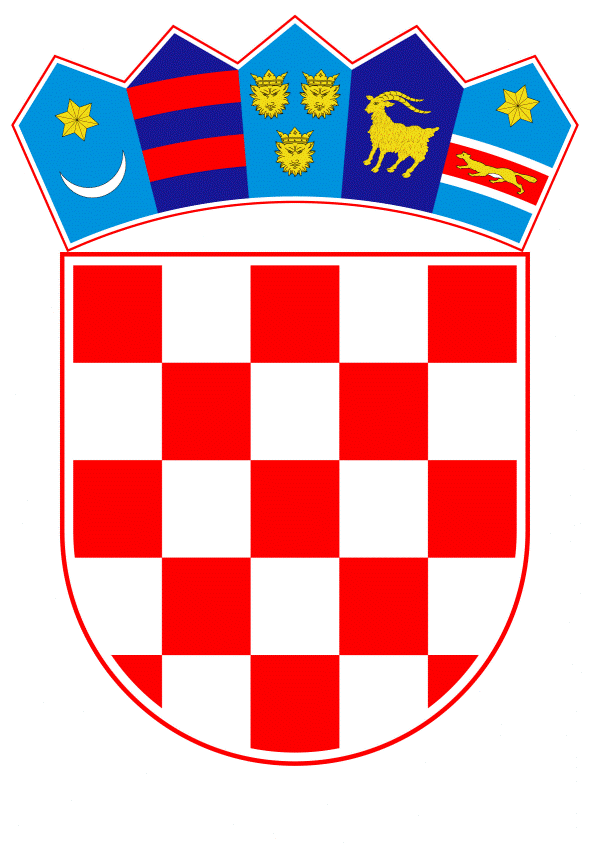 VLADA REPUBLIKE HRVATSKEZagreb, 5. listopada 2022.______________________________________________________________________________________________________________________________________________________________________________________________________________________________Banski dvori | Trg Sv. Marka 2  | 10000 Zagreb | tel. 01 4569 222 | vlada.gov.hrPRIJEDLOGPRIJEDLOGNa temelju članka 31. stavka 2. Zakona o Vladi Republike Hrvatske („Narodne novine“, br. 150/11., 119/14., 93/16., 116/18. i 80/22.) i članka 7. točke 4. Zakona o ublažavanju i uklanjanju posljedica prirodnih nepogoda („Narodne novine“, broj 16/19.) Vlada Republike Hrvatske je na sjednici održanoj ___________2022. godine donijelaO D L U K U o dodjeli sredstava pomoći za ublažavanje i djelomično uklanjanje posljedica prirodne nepogode na području Bjelovarsko-bilogorske županije u 2022. godiniI.Odobrava se Ministarstvu poljoprivrede da na teret Državnog proračuna Republike Hrvatske za 2022. godinu i projekcijama za 2023. i 2024. godinu („Narodne novine“, broj 140/21.), osigura pomoć u iznosu od 5.000.000,00 kuna za štete nastale 15. rujna 2022. u poljoprivredi, a uzrokovane prirodnom nepogodom, olujnim i orkanskim vjetrom na području sedam jedinica lokalne samouprave Bjelovarsko-bilogorske županije.II.Ministarstvo poljoprivrede zadužuje se sredstva pomoći iz točke I. ove Odluke doznačiti izravno na račun Bjelovarsko-bilogorske županije.III.Zadužuje se Bjelovarsko-bilogorska županija prikupiti podatke o nastalim štetama u poljoprivredi uzrokovanim prirodnom nepogodom iz točke I. ove Odluke sukladno odredbama Zakona o ublažavanju i uklanjanju posljedica prirodnih nepogoda (,,Narodne novine“, broj 16/19.) i Pravilniku o Registru šteta od prirodnih nepogoda (,,Narodne novine“, broj 65/19.).IV.Zadužuje se Bjelovarsko-bilogorska županija utvrditi kriterije za dodjelu sredstava pomoći radi jasnog postupanja prilikom isplate sredstava pomoći. V.Zadužuje se Bjelovarsko-bilogorska županija namjenski utrošiti te osigurati uvjete za ispravnu provedbu nadzora namjenskog trošenja sredstava sredstva pomoći iz točke I. ove Odluke.VI.Ova Odluka stupa na snagu danom donošenja.KLASA:URBROJ:Zagreb, PREDSJEDNIKmr. sc. Andrej PlenkovićOBRAZLOŽENJESukladno odredbi članka 31. stavka 2. Zakona o Vladi Republike Hrvatske, odlukom se uređuju pojedina pitanja iz nadležnosti Vlade ili određuju mjere, daje suglasnost ili potvrđuju akti drugih tijela i pravnih osoba te odlučuje o drugim pitanjima o kojima se ne donosi propis.Sukladno odredbi članka 7. točke 4. Zakona o ublažavanju i uklanjanju posljedica prirodnih nepogoda, Vlada Republike Hrvatske, odlučuje o različitim mjerama i programima za djelomično ublažavanje i otklanjanje posljedica šteta od prirodnih nepogoda.Područje gradova Čazma i Grubišno Polje te općina Berek, Đulovac, Ivanska, Velika Trnovitica i Veliki Grđevac u Bjelovarsko-bilogorskoj županiji dana 15. rujna 2022. godine zahvatila je prirodna nepogoda olujni i orkanski vjetar koji je, između ostalih šteta, uzrokovao velike štete u poljoprivredi. Slijedom podataka iz Registra šteta od prirodnih nepogoda temeljem Zakona o ublažavanju i uklanjanju posljedica prirodnih nepogoda (,,Narodne novine“, broj 16/19) i Pravilniku o Registru šteta od prirodnih nepogoda (,,Narodne novine“, broj 65/19) prirodna nepogoda olujni i orkanski vjetar proglašena je 21. rujna 2022. godine.Prema prvim procjenama s terena, šteta na poljoprivredi procijenjena je na 18.200.000,00 kuna.Stoga se odobrava Ministarstvu poljoprivrede da na teret Državnog proračuna Republike Hrvatske za 2022. godinu i projekcijama za 2023. i 2024. godinu, osigura pomoć u iznosu od 5.000.000,00 kuna za ublažavanje i djelomično uklanjanje posljedica prirodne nepogode, olujnog i orkanskog vjetra na području Bjelovarsko-bilogorske županije od 15. rujna 2022. godine.Bjelovarsko-bilogorska županija zadužuje se prikupiti podatke o nastalim štetama sukladno odredbama Zakona o ublažavanju i uklanjanju posljedica prirodnih nepogoda i Pravilnika o Registru šteta od prirodnih nepogoda te utvrditi kriterije za dodjelu sredstava pomoći sa svrhom jasnoće u postupanjima prilikom isplate sredstava pomoći, te osigurati uvjete za ispravnu provedbu nadzora i namjenskog trošenja financijskih sredstava. Predlagatelj:Ministarstvo poljoprivredePredmet:Prijedlog odluke o dodjeli sredstava pomoći za ublažavanje i djelomično uklanjanje posljedica prirodne nepogode na području Bjelovarsko-bilogorske županije u 2022. godini 